Name:Date: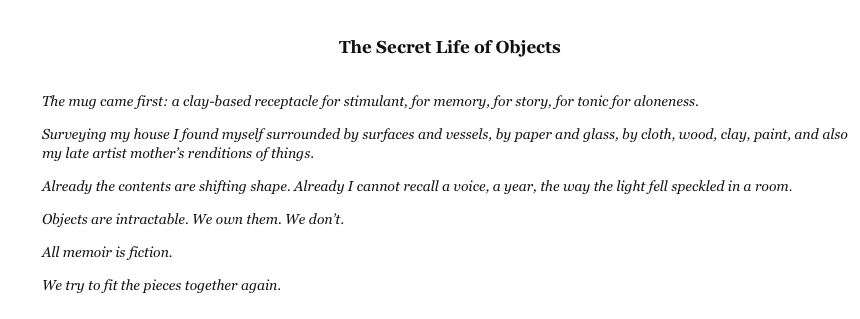 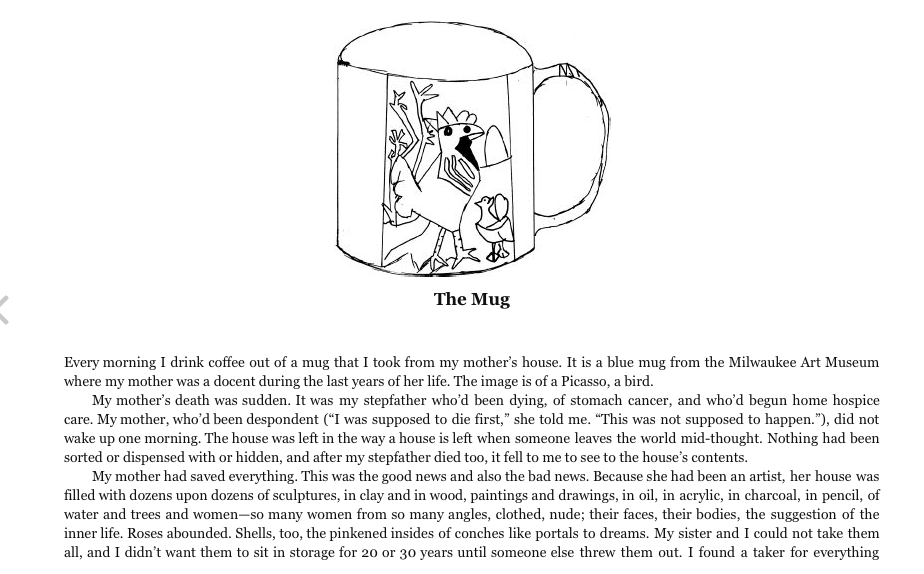 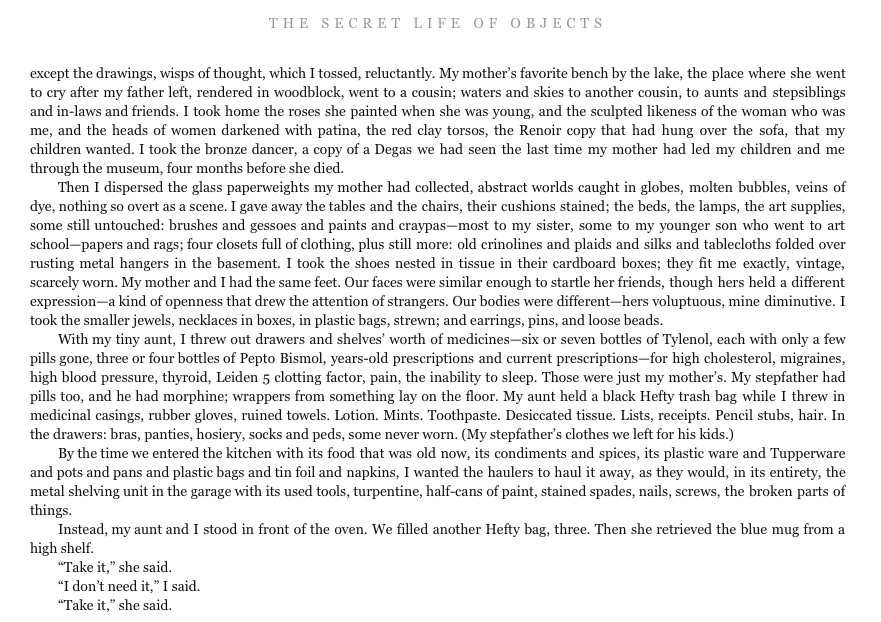 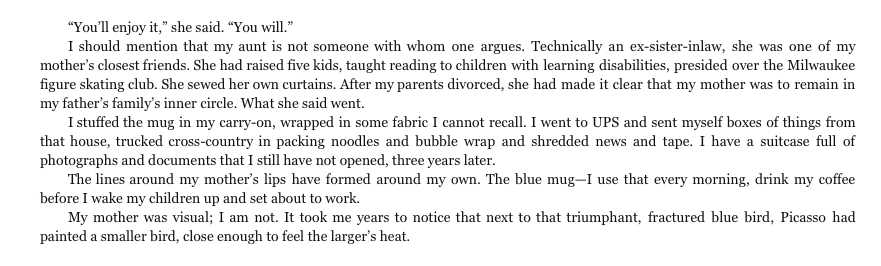 Self-Practice: Your Object1. DiscoveryWhen and how did you first receive or encounter the object?What was your first impression of it?Who was there?2. MeaningDid you know it was significant from the beginning?How did your object gain meaning?Has its meaning changed over time?3. ValueWhat does the object say about you?What event or person taught you the importance of this object?What if you lost it?Is there a time when you really need it?4. RewardWhat is the best reward of owning your object?5. ConclusionIf you had to give it to someone, who would that be and what would you say to them?
6. DescriptionWhat does it look like?What does it feel like?What does it smell like?Where is it right now?